RANGEFind the difference between the highest and lowest pointsFind the highest value in the set of numbersFind the lowest value Subtract the lowest value from the highest… this is called the RANGE !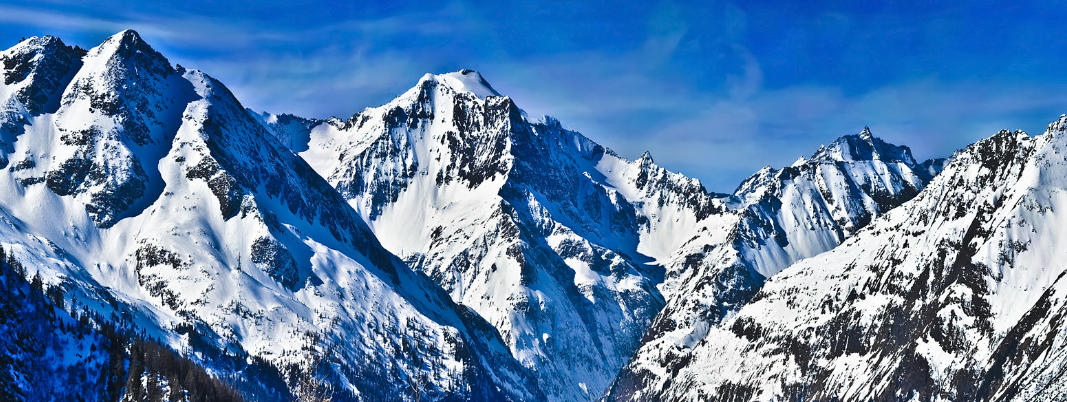 